ČUTNA POT V VRTCU MLINČEKSLIČICE NA POSTAJAHKAJ POSTAJA PRIKAZUJEPRIMERI DEJAVNOSTI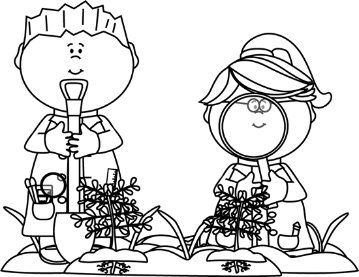 Od zrna do žita: Priprava polja na sejanje žitaPosejano polje, rast žita, Žito v klasu, tik pred žetvijoOPAZOVANJE RASTI ŽITATIPANJE ŽITNIH BILK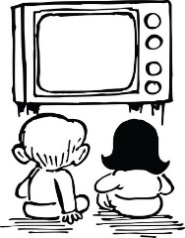 Od zrna do žitaOGLED PROJEKCIJE OD ZRNA DO ŽITA IN POGOVOR OB OGLEDANEM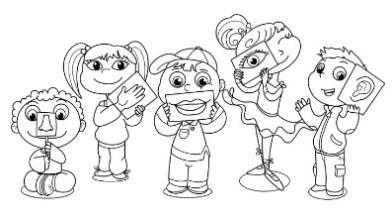 Raznolikost žitnih zrn, ki jih lahko uporabimo za peko kruha (koruza, ajda, proso, ječmen, pira, pšenica) TIPANJE ŽITNIH ZRNPOSLUŠANJE ZVOKOV PADAJOČIH ŽITNIH ZRNVOHANJE ŽITNIH ZRNOPAZOVANJE ŽITNIH ZRN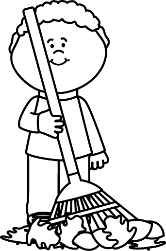 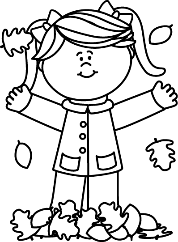 Otepanje žitnih snopov, spravilo žita, spravilo slame VALJANJE PO SLAMIGRABLJENJE SLAME NA KUPGRAJENJE SKULPTUR, BUNKERJEV IZ SLAME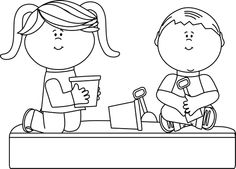 Ločevanje slame od žita, shranjevanje žita v vreče,ličkanje koruzeLIČKANJE KORUZE S PRSTISPRAVLJANJE ŽITA V VREČEPRESIPAVANJE ŽITAPRESEJANJE ŽITA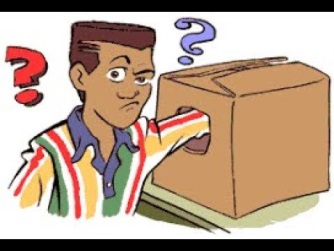 Presenečenje v škatliUGOTAVLJANJE, KAKŠNO PRESENEČENJE SE SKRIVA V ŠKATLI (tipanje). 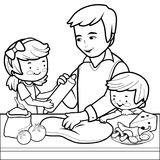 Kako iz žita nastanejo različni izdelki, mletje žitnih zrnIZDELAVA KOSMIČEV (pirini in ječmenovi kosmiči)MLETJE MOKEPOGOVOR O MLEVSKIH IZDELKIH (MOKA, ZDROB, KAŠA, KOSMIČI, OTROBI)OKUŠANJE KOSMIČEV(kosmiče lahko zamesite v testo, z njimi posujete izdelke ali v kuhinji vzamete nekaj jogurta in jih otrokom ponudite z jogurtom)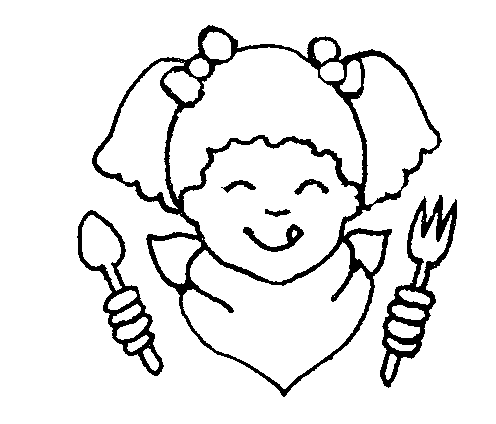 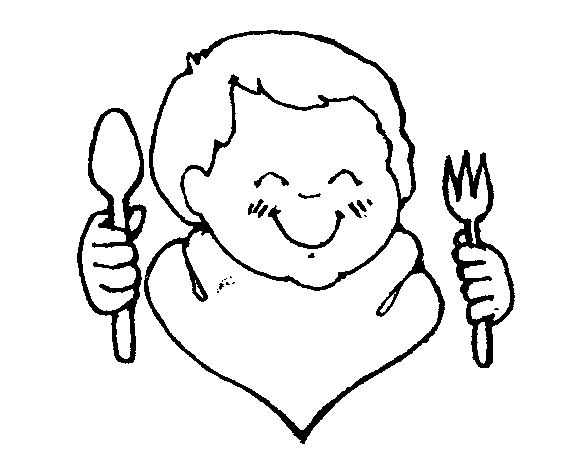 Kako nastane kruh, sestavine kruha: moka, sol, sladkor, voda, oljeOKUŠANJE OSNOVNIH SESTAVIN, IZ KATERIH PRIPRAVIMO KRUH  (otroci moko, sol, sladkor, olje, kvas okusijo in na koncu pojedo še košček dobrega kruha, ki nastane iz teh nenavadnih, mogoče komu tudi neokusnih sestavin)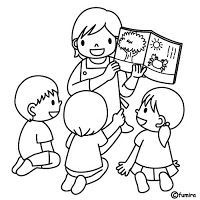 Kako nastane kruh, peka kruhaBRANJE ZGODB O PEKI KRUHAPOGOVOR OB PREBRANEMPREPEVANJE PESMI